Тема 5. Основные принципы лечения туберкулеза. Противотуберкулезные препараты. Основные принципы химиотерапии. Патогенетическая терапия. Первичный туберкулезЗадание 1. 1.1 Перечислите основные принципы лечения туберкулезаА._____________________________________________Б._____________________________________________В._____________________________________________Г._____________________________________________Д._____________________________________________Задание 2. Дайте определения2.1 Режим химиотерапии – это________________________________________________________________________________________________________________________________________________________________________________________________________________________________________________________________________2.2 Фаза интенсивной терапии –это ________________________________________________________________________________________________________________________________________________________________________________________________________________________________________________________________________2.3 Фаза продолжения терапии –это ________________________________________________________________________________________________________________________________________________________________________________________________________________________________________________________________________Задание 3. 3.1 Классификация противотуберкулезных препаратов ( в соответствии с Федеральными клиническими рекомендациями «Туберкулез у взрослых» 2020г.)А.________________________________________________________________________________________________________________________Б._______________________________________________________________________________________________________________________________________________________________________________________________________________________________________________В.________________________________________________________________________________________________________________________Задание 4. Заполните таблицуХарактеристика лекарственной устойчивости возбудителя туберкулезаЗадание 5. Заполните таблицуРежимы химиотерапии и их характеристикаЗадание 6. 6.1 Дайте определениеПатогенетическая терапия- это ________________________________________________________________________________________________________________________________________________________________________________________________________________________________________________________________________6.2 При экссудативном характере воспаления используются следующие методы патогенетической терапии:А.________________________________________________Б.________________________________________________В._________________________________________________Г.__________________________________________________6.3. При продуктивном характере воспаления используются следующие методы патогенетической терапии: А.________________________________________________Б._______________________________________________Задание 7. Заполните схему Методы коллапсотерапии и их характеристикаЗадание 8. Задание 8. 8.1.Дайте определениеЛатентная туберкулезная инфекция (ЛТИ)- это______________________________________________________________________________________________________________________________________________________________________________________________________ «Вираж» туберкулиновой чувствительности- это __________________________________________________________________________________________________________________________________________________________________________________________________________________________________________________ __________________________________________________________________8.2. Заполните схемуПериоды развития туберкулезной инфекции в организме человека, их характеристикаЗадание 9. 9.1. Дайте определениеПервичный туберкулезный комплекс (ПТК)- это________________________________________________________________________________________________________________________________________________________________________________________________________________________________________________________________________9.2. Перечислите исходы ПТК__________________________________________________________________________________________________________________________________________________________________________________________________________________________________________________________________________________________________________________________________________Задание 10. 10.1. Дайте определениеТуберкулез внутригрудных лимфоузлов (ТВГЛУ) - это________________________________________________________________________________________________________________________________________________________________________________________________________________________________________________________________________10.2. Перечислите формы ТВГЛУА.________________________Б.________________________В.________________________3.4. Перечислите исходы ТВГЛУ____________________________________________________________________________________________________________________________________Задание 11. Подпишите обозначения на рисункеСхема внутригрудных лимфоузлов в средостении (по В.А. Сукенникову)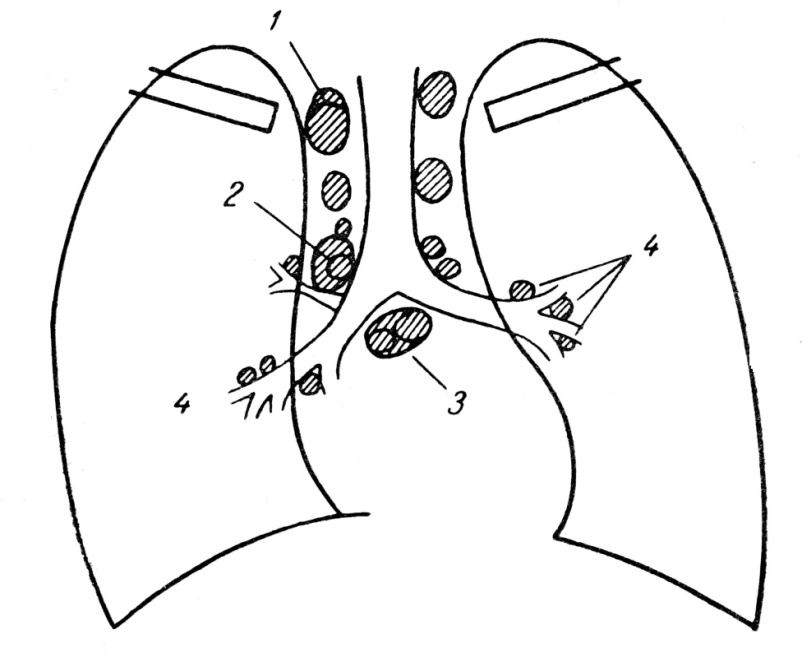 1._____________________2.____________________3.____________________4._____________________Задание 12. Перечислите основные черты, характерные для первичных форм туберкулезаА.____________________________Б.______________________________В._____________________________Г.______________________________Д.______________________________Е.______________________________Задание 13. 13.1 Ателектаз - это ________________________________________________________________________________________________________________________________________________________________________________________________________________________________________________________________________13.2 Перечислите механизмы развития ателектазаА.____________________________Б.____________________________В.____________________________Лекарственная устойчивость ХарактеристикаВиды:-………………………..-……………………….Виды:-………………………..-……………………….Структура:-………………….-……………………-…………………-…………………..-………………….Структура:-………………….-……………………-…………………-…………………..-………………….Структура:-………………….-……………………-…………………-…………………..-………………….Структура:-………………….-……………………-…………………-…………………..-………………….Структура:-………………….-……………………-…………………-…………………..-………………….Структура:-………………….-……………………-…………………-…………………..-………………….Режим химиотерапииХарактеристика режима химиотерапии